山东省艺术职业教育专业建设指导委员会关于举行全省职业院校艺术类师生作品比赛的通知各院校： 为展现我省各职业院校艺术类人才培养和专业建设特色优势，助力“双高计划”建设，推动专业人才培养成果转化，提高就业创业质量，经研究，决定举办山东省职业院校艺术类师生作品比赛。比赛分为平面视觉类、环境艺术类、数字媒体类、表演艺术类四大类别，具体比赛由省艺术专指委的四个分委会组织实施，获奖人员由专指委行文表彰，颁发获奖证书。现印发比赛工作方案，请各院校按照比赛方案要求，积极组织师生参加比赛。不明事宜及时与各分委会大赛联络员沟通。附件：山东省职业院校艺术类师生作品比赛工作方案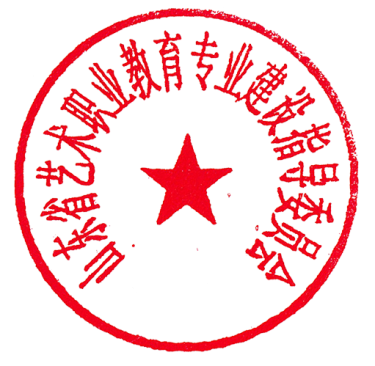 山东省艺术职业教育专业建设指导委员会2019年11月15日附件：山东省职业院校艺术类师生作品比赛工作方案一、主办单位山东省艺术职业教育专业建设指导委员会二、承办单位山东艺术设计职业学院（视觉传播分委会主任委员单位）青岛职业技术学院（环境艺术分委会主任委员单位）日照职业技术学院（数字媒体分委会主任委员单位）济南艺术学校（表演艺术分委会主任委员单位）三、参赛范围全省高（中）职院校艺术类相关专业教师、全日制在校学生。四、作品要求1.作品征集范围为 2018 年 11 月至 2019 年 11 月创作的作品。2.已参加国际级、国家级、省级的同类比赛，并获得奖项的作品不参加此次评选。3.各类参赛作品应以原创性为原则，遵守国家有关法律及政策法规、行业规范等要求；鼓励采用新思想、新形式、新媒介、新材料进行设计、策划、创作、规划等。五、比赛项目及细则（一）平面视觉类设计作品1.作品范围。包括：海报招贴，VI，包装，插画，图形图案，UI交互界面等平面视觉作品。2.作品规格及要求（1）作品以平面方式提交，规格为A3（420×297mm），精度不低于300dpi，jpg或jpeg格式，单幅不超过5M；系列作品不超过三幅，大小不超过15M，色彩模式CMYK或RGB均可。（2）参选作品主题应具有正确的舆论导向，符合国家有关法律、法规、政策的规定，内容健康积极，创意突出。（3）参赛作品须保证无任何知识产权方面争议。（4）作品中不得出现院校名称、姓名及其他特殊标记，集体创作的作品作者人数不超过3人，每件作品指导老师不超过2人。 （二）环境艺术设计类作品1.作品范围。包括：景观设计、室内设计、公共艺术设计、建筑创意设计等。2.作品规格及要求。（1）参赛作品不限主题，作品必须为原创，作品正面不得出现院校及选手信息。（2）参选作品应具有正确的舆论导向，符合国家有关法律、法规、政策的规定，内容健康积极。（3）作品需提交：纸质作品一份（A3幅面）、电子文件一份、参赛报名表纸质版两份（一份贴在纸质作品背面）及电子版一份；作品电子文件发送至指定邮箱，格式为jpg或jpeg，单幅不超过5M，系列组图不超过三幅，大小不超过15M，每件作品建立一个文件夹，命名格式为院校+姓名。（三）数字媒体类作品1.作品范围。包括：微电影、动画类等作品。2.作品规格及要求。（1）参赛作品不限主题，作品必须为原创。（2）参选作品应具有正确的舆论导向，符合国家有关法律、法规、政策的规定，内容健康积极。（3）情节完整，故事性强；画面富有美感，镜头语言运用合理，剪辑精当；音效紧贴主题，播放流畅。（4）微电影类作品建议时长不超过10分钟，大小不超过600M；作品像素最低为1280×720，格式为MPEG、AVI、MP4其中一种。（5）动画类作品建议时长为1～3分钟，制作尺寸要求最低为720×576，大小不超过100M，作品输出格式为swf、mpg、avi、mp4等常用格式。（6）作品展示部分不准出现院校名称、姓名或其他特殊标记。（7）集体创作的作品作者人数不超过5人；并在报名表创意小组名单和报名签字一栏中按第一、二、三、四、五作者的顺序填写；学生创作所用素材请在报名表中注明出处；每件作品的指导老师不得超过2人。（四）表演艺术类作品1.作品范围。包括：歌舞、器乐、曲艺、朗诵、小品等。2.作品主题及要求。（1）能够展示职业院校师生的艺术修养、文体特长、兴趣爱好，体现艺术职业教育特色。（2）作品规格。报送形式为视频（rmvb、mp4、avi,300M以内），时长不超过8分钟。六、奖项设置设教师组、学生组两个组别。每类根据报送总量分别设一等奖（10%），二等奖（20%），三等奖（40%）。一等奖设置优秀指导教师奖。七、报送截止时间和报送地点1.作品报送截止时间。2019年12月10日，参赛者将报名登记表及作品等资料统一命名（学校+作品名称）发至指定邮箱。2.报送地点及联络方式。平面视觉类：山东艺术设计职业学院，邮箱：design7777@126.com，联系人：袁明鉴17663713358环境艺术设计类：青岛职业技术学院，邮箱：418723167@qq.com，联系人：李尧 18953282108数字媒体类：日照职业技术学院，邮箱：artjxk@126.com，联系人：苗文锋 0633-7987219，18806339687表演艺术类：济南艺术学校。邮箱：jinanartschool@163.com，联系人：王新0531-86137661，  15589979616山东省职业院校艺术类师生作品比赛报名表（教师用表）山东省职业院校艺术类师生作品比赛报名表（学生用表）作品名称所属类别院校名称专业作者姓名性别身份证号身份证号所在院部（系）所在院部（系）作者作者作者联系电话联系电话联系电话邮箱联系地址邮编创作思想院部意见（盖章）（盖章）（盖章）（盖章）（盖章）（盖章）声明事项：1.报名者保证参赛作品确由报名者原创，绝无侵害他人著作权或违反其他法律事宜，如有抄袭或仿冒情况，经评审委员会裁定后，取消其得奖资格，并在相关媒体上公布；2.报名者同意参赛作品获奖后，该作品之著作财产权既归主办单位所有。同意不行使著作人格权，并以本报名表为证明，不另立据；3.参赛者同意主办单位拥有所有参赛作品及相关资料的版权和发行权。参赛作品权力遭到侵害时，参赛者愿意配合主办单位进行追诉；4.参赛者的作品授权给主办方参加国际国内比赛的全部权利；5.所有参赛作品概不退还；6.参赛者对上述各项声明，均无任何异议。声明事项：1.报名者保证参赛作品确由报名者原创，绝无侵害他人著作权或违反其他法律事宜，如有抄袭或仿冒情况，经评审委员会裁定后，取消其得奖资格，并在相关媒体上公布；2.报名者同意参赛作品获奖后，该作品之著作财产权既归主办单位所有。同意不行使著作人格权，并以本报名表为证明，不另立据；3.参赛者同意主办单位拥有所有参赛作品及相关资料的版权和发行权。参赛作品权力遭到侵害时，参赛者愿意配合主办单位进行追诉；4.参赛者的作品授权给主办方参加国际国内比赛的全部权利；5.所有参赛作品概不退还；6.参赛者对上述各项声明，均无任何异议。声明事项：1.报名者保证参赛作品确由报名者原创，绝无侵害他人著作权或违反其他法律事宜，如有抄袭或仿冒情况，经评审委员会裁定后，取消其得奖资格，并在相关媒体上公布；2.报名者同意参赛作品获奖后，该作品之著作财产权既归主办单位所有。同意不行使著作人格权，并以本报名表为证明，不另立据；3.参赛者同意主办单位拥有所有参赛作品及相关资料的版权和发行权。参赛作品权力遭到侵害时，参赛者愿意配合主办单位进行追诉；4.参赛者的作品授权给主办方参加国际国内比赛的全部权利；5.所有参赛作品概不退还；6.参赛者对上述各项声明，均无任何异议。声明事项：1.报名者保证参赛作品确由报名者原创，绝无侵害他人著作权或违反其他法律事宜，如有抄袭或仿冒情况，经评审委员会裁定后，取消其得奖资格，并在相关媒体上公布；2.报名者同意参赛作品获奖后，该作品之著作财产权既归主办单位所有。同意不行使著作人格权，并以本报名表为证明，不另立据；3.参赛者同意主办单位拥有所有参赛作品及相关资料的版权和发行权。参赛作品权力遭到侵害时，参赛者愿意配合主办单位进行追诉；4.参赛者的作品授权给主办方参加国际国内比赛的全部权利；5.所有参赛作品概不退还；6.参赛者对上述各项声明，均无任何异议。声明事项：1.报名者保证参赛作品确由报名者原创，绝无侵害他人著作权或违反其他法律事宜，如有抄袭或仿冒情况，经评审委员会裁定后，取消其得奖资格，并在相关媒体上公布；2.报名者同意参赛作品获奖后，该作品之著作财产权既归主办单位所有。同意不行使著作人格权，并以本报名表为证明，不另立据；3.参赛者同意主办单位拥有所有参赛作品及相关资料的版权和发行权。参赛作品权力遭到侵害时，参赛者愿意配合主办单位进行追诉；4.参赛者的作品授权给主办方参加国际国内比赛的全部权利；5.所有参赛作品概不退还；6.参赛者对上述各项声明，均无任何异议。声明事项：1.报名者保证参赛作品确由报名者原创，绝无侵害他人著作权或违反其他法律事宜，如有抄袭或仿冒情况，经评审委员会裁定后，取消其得奖资格，并在相关媒体上公布；2.报名者同意参赛作品获奖后，该作品之著作财产权既归主办单位所有。同意不行使著作人格权，并以本报名表为证明，不另立据；3.参赛者同意主办单位拥有所有参赛作品及相关资料的版权和发行权。参赛作品权力遭到侵害时，参赛者愿意配合主办单位进行追诉；4.参赛者的作品授权给主办方参加国际国内比赛的全部权利；5.所有参赛作品概不退还；6.参赛者对上述各项声明，均无任何异议。声明事项：1.报名者保证参赛作品确由报名者原创，绝无侵害他人著作权或违反其他法律事宜，如有抄袭或仿冒情况，经评审委员会裁定后，取消其得奖资格，并在相关媒体上公布；2.报名者同意参赛作品获奖后，该作品之著作财产权既归主办单位所有。同意不行使著作人格权，并以本报名表为证明，不另立据；3.参赛者同意主办单位拥有所有参赛作品及相关资料的版权和发行权。参赛作品权力遭到侵害时，参赛者愿意配合主办单位进行追诉；4.参赛者的作品授权给主办方参加国际国内比赛的全部权利；5.所有参赛作品概不退还；6.参赛者对上述各项声明，均无任何异议。作品名称所属类别院校名称专业参数作者姓名性别身份证号身份证号所在院部（系）、班级所在院部（系）、班级参数作者参数作者参数作者参数作者参数作者组长手机组长邮箱联系地址邮编指导老师姓名 职务职务职称联系电话联系电话指导老师指导老师指导老师创作思想院部意见（盖章）（盖章）（盖章）（盖章）（盖章）（盖章）声明事项：1.报名者保证参赛作品确由报名者原创，绝无侵害他人著作权或违反其他法律事宜，如有抄袭或仿冒情况，经评审委员会裁定后，取消其得奖资格，并在相关媒体上公布；2.报名者同意参赛作品获奖后，该作品之著作财产权既归主办单位所有。同意不行使著作人格权，并以本报名表为证明，不另立据；3.参赛者同意主办单位拥有所有参赛作品及相关资料的版权和发行权。参赛作品权力遭到侵害时，参赛者愿意配合主办单位进行追诉；4.参赛者的作品授权给主办方参加国际国内比赛的全部权利；5. 所有参赛作品概不退还；6. 参赛者对上述各项声明，均无任何异议。声明事项：1.报名者保证参赛作品确由报名者原创，绝无侵害他人著作权或违反其他法律事宜，如有抄袭或仿冒情况，经评审委员会裁定后，取消其得奖资格，并在相关媒体上公布；2.报名者同意参赛作品获奖后，该作品之著作财产权既归主办单位所有。同意不行使著作人格权，并以本报名表为证明，不另立据；3.参赛者同意主办单位拥有所有参赛作品及相关资料的版权和发行权。参赛作品权力遭到侵害时，参赛者愿意配合主办单位进行追诉；4.参赛者的作品授权给主办方参加国际国内比赛的全部权利；5. 所有参赛作品概不退还；6. 参赛者对上述各项声明，均无任何异议。声明事项：1.报名者保证参赛作品确由报名者原创，绝无侵害他人著作权或违反其他法律事宜，如有抄袭或仿冒情况，经评审委员会裁定后，取消其得奖资格，并在相关媒体上公布；2.报名者同意参赛作品获奖后，该作品之著作财产权既归主办单位所有。同意不行使著作人格权，并以本报名表为证明，不另立据；3.参赛者同意主办单位拥有所有参赛作品及相关资料的版权和发行权。参赛作品权力遭到侵害时，参赛者愿意配合主办单位进行追诉；4.参赛者的作品授权给主办方参加国际国内比赛的全部权利；5. 所有参赛作品概不退还；6. 参赛者对上述各项声明，均无任何异议。声明事项：1.报名者保证参赛作品确由报名者原创，绝无侵害他人著作权或违反其他法律事宜，如有抄袭或仿冒情况，经评审委员会裁定后，取消其得奖资格，并在相关媒体上公布；2.报名者同意参赛作品获奖后，该作品之著作财产权既归主办单位所有。同意不行使著作人格权，并以本报名表为证明，不另立据；3.参赛者同意主办单位拥有所有参赛作品及相关资料的版权和发行权。参赛作品权力遭到侵害时，参赛者愿意配合主办单位进行追诉；4.参赛者的作品授权给主办方参加国际国内比赛的全部权利；5. 所有参赛作品概不退还；6. 参赛者对上述各项声明，均无任何异议。声明事项：1.报名者保证参赛作品确由报名者原创，绝无侵害他人著作权或违反其他法律事宜，如有抄袭或仿冒情况，经评审委员会裁定后，取消其得奖资格，并在相关媒体上公布；2.报名者同意参赛作品获奖后，该作品之著作财产权既归主办单位所有。同意不行使著作人格权，并以本报名表为证明，不另立据；3.参赛者同意主办单位拥有所有参赛作品及相关资料的版权和发行权。参赛作品权力遭到侵害时，参赛者愿意配合主办单位进行追诉；4.参赛者的作品授权给主办方参加国际国内比赛的全部权利；5. 所有参赛作品概不退还；6. 参赛者对上述各项声明，均无任何异议。声明事项：1.报名者保证参赛作品确由报名者原创，绝无侵害他人著作权或违反其他法律事宜，如有抄袭或仿冒情况，经评审委员会裁定后，取消其得奖资格，并在相关媒体上公布；2.报名者同意参赛作品获奖后，该作品之著作财产权既归主办单位所有。同意不行使著作人格权，并以本报名表为证明，不另立据；3.参赛者同意主办单位拥有所有参赛作品及相关资料的版权和发行权。参赛作品权力遭到侵害时，参赛者愿意配合主办单位进行追诉；4.参赛者的作品授权给主办方参加国际国内比赛的全部权利；5. 所有参赛作品概不退还；6. 参赛者对上述各项声明，均无任何异议。声明事项：1.报名者保证参赛作品确由报名者原创，绝无侵害他人著作权或违反其他法律事宜，如有抄袭或仿冒情况，经评审委员会裁定后，取消其得奖资格，并在相关媒体上公布；2.报名者同意参赛作品获奖后，该作品之著作财产权既归主办单位所有。同意不行使著作人格权，并以本报名表为证明，不另立据；3.参赛者同意主办单位拥有所有参赛作品及相关资料的版权和发行权。参赛作品权力遭到侵害时，参赛者愿意配合主办单位进行追诉；4.参赛者的作品授权给主办方参加国际国内比赛的全部权利；5. 所有参赛作品概不退还；6. 参赛者对上述各项声明，均无任何异议。